ChinaChinaChinaAugust 2023August 2023August 2023August 2023MondayTuesdayWednesdayThursdayFridaySaturdaySunday123456Army Day78910111213141516171819202122232425262728293031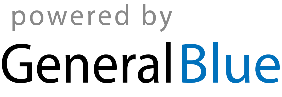 